Урок  технологии Класс: 4 «А» класс.Тема урока: Кондитерская фабрика. Изделие: «Пирожное «Картошка»» Цель:   формировать умения находить в учебнике и в других источниках информацию по теме;формировать умения определять последовательность выполнения действий в соответствии с планом и вносить необходимые коррективы в план; формировать умения работать с информацией, представленной в различных формах (текст, таблица, схема, серия сюжетных картинок); формировать умение вести диалог на заданную тему. Оборудование:учебник, раздаточный материал (карточки), схема «Технология изготовления шоколада», кондитерские изделия.Ход урока.1 Организационный момент.2. Постановка учебной задачи.- Как называют человека, который определяет на вкус качество продукта? Этот человек  настоящий специалист. (дегустатор)Давайте поиграем в игру «Дегустатор». Но задача нашего дегустатора назвать продукт, а не его качество. Для проведения игры мне потребуются дегустаторы (3 человека).  Их задача  с закрытыми глазами  на вкус определить и назвать продукт, который  попробуют. А класс внимательно слушает их ответы и по окончанию игры даёт оценку работы  наших дегустаторов. (дегустатор пробует, а учитель показывает классу этот продукт) (шоколадная конфета, печенье, сушка, мармелад, пряник, карамель) Оцените работу наших дегустаторов (отлично)- Как называются эти продукты? (сладости, кондитерские изделия)Откройте учебники с 69. Прочитайте тему урока. Тема урока будет состоять из двух частей. Это первая часть, а вторую вы узнаете позже. Текст начинается с диалога. -Как вы думаете, о чём будут говорить Аня и Ваня? Давайте прочитаем  диалог и проверим свою догадку. (за Аню прочитает …., а за Ваню ….)-Оправдались наши догадки? (да)3. Работа над темой урока.1) работа с информацией на обёртке шоколада.- Какие кондитерские изделия больше всего ты любишь?  -Ещё раз вспомним, а где изготовляют эту продукцию? (на кондитерских фабриках)-Какие кондитерские фабрики вы знаете? (Бабаевский - Москва, РОТ ФРОНТ - Москва, Красный Октябрь - Москва, фабрика имени Крупской – Санкт-Петербург, СладКо – Екатеринбург и Ульяновск,  Россия -Самара)- А где мы можем найти информацию о том,  на какой кондитерской фабрике изготовлен  тот или иной шоколад? (в интернете, спросить у взрослых, на обёртке шоколада)У вас на партах лежат конверты. Откройте их и достаньте содержимое конверта. -Что в конверте? (плитка шоколада)	 -А как вы думаете,  для чего я ее туда положила? (чтобы на обёртке найти нужную информацию)Рассмотрите внимательно обёртку.- Какую информацию мы можем увидеть на обёртке шоколада? (название шоколада, название фабрики, логотип фабрики, картинка, адрес, срок годности, ингредиенты и т.д) -А как вы думаете, какая информация для покупателя особенно важна? (срок годности, состав)Работа в четвёрках (2-3 минуты)Найдите на обёртке шоколада следующую информацию: (план на доске)Прочитайте план.1.Название шоколада.2. Название фабрики.3. Город-производитель.4. Срок годности.Ответы должны быть полными, чтобы получился мини тест. - Какая четвёрка  готова представить плитку своёго шоколада по данному плану. (2-3 ответа)  Отложите в сторону шоколад. 2) работа по учебнику с. 70. Продолжим работу с текстом. -Что обозначает значок на поля?  (путешествие во времени)- Как вы понимаете «путешествие во времени»?  (узнаем о том, что было в далёком прошлом)Прочитайте текст второго абзаца про себя. -Какие непонятные или новые слова вам встретились?  (патока)Патока -  это тягучий густой сироп. Многие знают данный продукт как заменитель сахара. (на доске)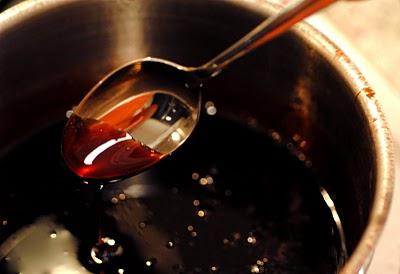 -Что нового вы узнали, прочитав этот абзац? Я вас просила найти в различных источниках интересные факты о кондитерских изделиях.  Обобщить найденную информацию в одно предложение и поделиться этой информацией с нами. (3-4 человека)3) составление схемы по прочитанному тексту с.71.Отгадайте загадку.Даже если он в фольге,Быстро тает он в руке.Очень вкусен, очень сладок ,Мажет личики ребяток. ( ШОКОЛАД)-Какие виды шоколада вы знаете?(молочный, горький, белый, шоколад с начинкой и сухофруктами )- Из чего получают шоколад? ( из какао – бобов )Возьмите карточку под №1.-Что это такое? (схема)-Как вы думаете, какое задание надо будет выполнить? (дополнить схему)-Найдите и прочитайте,  на какой вопрос будем искать ответ в тексте. (как какао-бобы превращаются во вкусное лакомство)-Какие слова будут являться опорными в нашей схеме? (выделенные) Прочитайте их.-Этого достаточно, чтобы понять технологию изготовления шоколада из какао-бобов? (нет)-Чего не хватает для полного ответа? (действий)Работать будете в парах. На выполнение этого задания вам даётся 3-4 минуты.-Кто прочитает схему «изготовления шоколада». Постарайтесь прочитать так, чтобы у вас получился связный рассказ.- Какой частью речи является пропущенные слова? (глаголом) - А что обозначает глагол? (действие предмета)-Как вы думаете,  для чего я вам дала такое задание?  (Схема помогает  выделить главное, запомнить, более ясно представить.) 4) Работа по таблице с.72.Вы работали со схемой, а в каком виде дана информация на с.72? (в виде таблицы)Давайте разберёмся с этой информацией.- Как называется таблица? (профессии)-Сколько столбцов в таблице? (2)-Назови их  (название профессии и что делает этот специалист)- Сколько строчек в таблице? (2)Прочитай первую строчку. Прочитай вторую строчку. - Что узнали о профессиях из таблицы?- А как вы думаете, в таблице представлены все профессии людей, которые работают на кондитерской фабрике? (нет)-А где вы можете найти информацию о других профессиях людей, работающих на кондитерской фабрике? (в справочной литературе, в интернете, спросить у взрослых) Если кто-то заинтересовался профессиями кондитерской фабрики, можете узнать и рассказать в классе. Можете сделать презентацию.   4.Практическая часть.Вот мы подошли ко второй части темы урока. Прочитайте название этой части. (пирожное «Картошка»)У меня на столе лежат продукты. Назовите их (печенье, сгущённое молоко, сливочное масло, какао) - Почему я приготовила именно эти продукты? (Из них можно приготовить пирожное «картошка»)-А почему пирожному дали такое название? (по форме и цвету, оно напоминает картошку)- Поднимите руку, кто из вас с мамой готовил что-нибудь по рецепту.-Какие части можно выделить в рецепте? (ингредиенты, пошаговая инструкция)-Что такое ингредиенты? (состав, продукты)Давайте посмотрим, какие ингредиенты нам понадобятся для приготовления пирожного «картошка»  (дети читают вслух)-А какой инвентарь нам потребуется? Прочитайте.-Что входит в следующую часть рецепта? (последовательность выполнения действий). Прочитайте часть рецепта, в которой дается пошаговая инструкция.Рассмотрите внимательно картинки на с.73.-Что изображено на картинках? (план работы)- Для чего даются картинки? (для наглядного восприятия, помогают понять инструкцию)Сравните картинки с текстом рецепта.-Что изображено на первой картинке? (ингредиенты)-Что на второй? (инвентарь)-Что показывает  серия сюжетных картинок с номерами? (пошаговую инструкцию)Сравните пошаговую инструкцию рецепта, представленную в виде текста и в виде картинок.Определите, к каким действиям есть картинки, к каким дается две картинки, к каким – нет картинки. - Почему информация дана в двух видах (текст и картинки)? (помогает понять инструкцию)-А если нарушить хоть одну часть рецепта, что произойдёт? (пирожное не получится или будет невкусное)-Какой вывод можно сделать? (чётко работать по рецепту)5. Подведение итогов.-Как вы думаете, какое задание вы должны выполнить дома для того, чтобы подвести итог сегодняшнего урока? (сделать пирожное «картошка», принести в класс и угостить ребят; сфотографировать пирожное; составить и принести любимый рецепт мамы по образцу)- Что нового вы узнали?- С какими новыми словами познакомились?- Где вы сможете применить свои новые знания и полученные умения? (самостоятельно приготовить по рецепту блюдо, на различных уроках при работе с текстом, схемой, таблицей) 